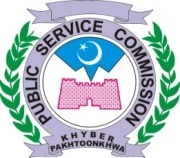             KHYBER PAKHTUNKHWA PUBLIC SERVICE COMMISSION(EXAMINATION WING)  		By order of the Honorable Chairman Khyber Pakhtunkhwa Public Service Commission the Examination Branch has scheduled Physical Tests for the posts of Assistant Superintendent Jail (BPS-16) in Home and Tribal Affairs Department (Advt No: 02/2020 Sr No 41) and Sub Inspector Tourism (BPS-14) in Directorate of Tourism (Advt No 02/2020 Sr No 49) to be held  w.e.f 16th May to 14th June 2022 as per program given below:INSTRUCTIONS:	IT section may allot/issue Consecutive Roll Numbers to the all concerned candidates accordingly. There may be no repetition of Roll No’s for the whole schedule.The IT Section may make available call up notices addressed to the concerned candidates on official website of the Commission at least 15 days before the date of test positively. The candidates may also be informed through SMS/Email as mentioned in their application forms.Special Instructions regarding following of SOP’s about COVID-19 may be added in call up notices to the    candidates for strict compliance.                                                                                                                              							                                 (NAQASH NISAR)CONTROLLER EXAMINATION                  	  	                  								                  (CONDUCT)    No. KPPSC/EXAM /C.E.C/SCH-03                                                                                      Dated: -      29/04/2022Copy To:								   		CONTROLLER EXAMINATION 	  	                 								                 (CONDUCT)   PHYSICAL TEST SCHEDULEPHYSICAL TEST SCHEDULEPHYSICAL TEST SCHEDULEPHYSICAL TEST SCHEDULEPHYSICAL TEST SCHEDULEPHYSICAL TEST SCHEDULEPHYSICAL TEST SCHEDULES.NONomenclature of PostNo of PostsPhyscial StandardTotal No of CandidatesDate and TimeVenueMALE ASSISTANT SUPERINTENDENT JAIL IN HOME & TRIBAL AFFAIRS DEPARTMENT.Advt # 02/2020Sr No 4124a).   Height: 173 cm b).Chest:; 85 cm without expansion and 90 cm with expansion718516th May 2022 to 10th June 2022 (at 09:30 AM) @ 400 candidates per day and 200 on Friday (excluding Saturday and Sunday).Peshawar Sports Complex Qayyum Stadium Peshawar Cantt:SUB INSPECTOR IN DIRECTORATE OF TOURISM.Advt # 02/2020. Sr No 49.03Height: Five Feet and Seven inches,Chest: Thirty three inches with            expansion of one and half () Inches.76913th  to 14th June  2022@ 400 Per day(at 09:30 AM)Peshawar Sports Complex Qayyum Stadium Peshawar Cantt:PS to Honorable Chairman KP PSC.PS to Honorable Secretary KP PSC.PS to Director Examinations KP PSC.PS to Director Recruitment KP PSC.PS to  Deputy Director Admins KP PSC.Controller Exam ( Conduct/ Secrecy) KP PSC.Deputy Director-IT to allot/ issue Roll No. accordinglyAssistant Director IT (Web) KPPSCSuperintendent Examination (Secrecy) KPPSCStore Keeper KP PSCOffice file.